FINEKOL, s.r.o., 059 76  Mlynčeky 146Budova S.T.S. s.r.o. SLOVAKIA POPRAD, Nižná brána 12, 060 01 KežmarokTel./fax: 052/ 452 37 86    mob.: 0903 253 811Harmonogram vývozu komunálneho odpadu pre obec Toporec na rok 2019E-mail: finekol@mail.t-com.sk                  www.finekol.sk9.1.23.1.6.2.20.2.6.3.20.3.3.4.16.4.30.4.15.5.29.5.12.6.26.6.10.7.24.7.7.8.21.8.4.9.18.9.2.10.16.10.29.10.13.11.27.11.11.12.20.12.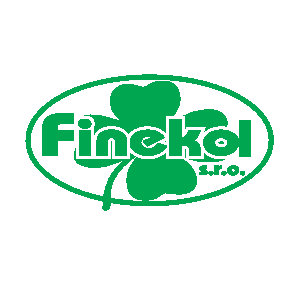 